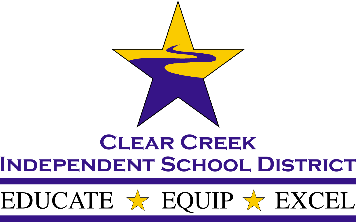 The Clear Creek High School Golf Program is in the process of raising funds for the 2018-19 school year.  The funds raised will be used to purchase the following items:Tournament Bags for those who cannot purchase Tournament Golf Balls and TeesOvernight Trip for Varsity TeamsEntry fees Each Golfer plays 8 tourneys/year. We have 20 boys and 20 girls. Varsity tournaments average $500/teamJV tournaments average $250/teamCatering /Awards for the tournaments we hostSnacks and Drinks for TournamentsReward Chips for Green in RegulationsHat for each GolferTournament Shirt for Each GolferRain Gear for Each GolferUmbrella for Each GolferPullover for Each GolferTeam set of RangefindersThank you for your donation to ________________________ in the amount of $________.  _________No goods or services were received.  _________Goods or services were received valued at $_________.The Clear Creek Independent School District is tax exempt and your donation is tax deductible to the extent allowed by law.  CCISD Tax ID # 74-6001592Thank you for your support of the _________________________ and Clear Creek ISD.  